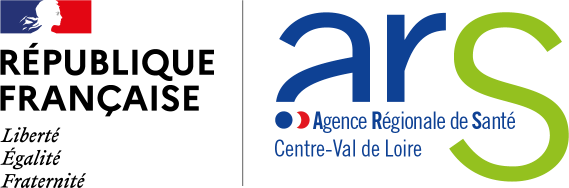 Le cahier des charges fixe les missions dévolues au CMRR et à la Consultation Mémoire de Territoire (CMT) au sein des CMRR. L’activité du CMRR est financé par la MIG. L’activité de CM de territoire est financée par le Fonds d’Intervention Régional (FIR) au regard des surcouts liés à ses missions. De plus, la CM reçoit un financement au titre de son activité de consultation ou d’une activité d’hôpital de jour. L’établissement ne peut facturer d’acte technique codé ALQP006 (bilan cognitif), réalisé par des neuropsychologues financés sur les crédits FIR attribués. L’établissement de santé porteur du CMRR……………………………………………………………………… (finess juridique)s’engage en cas de labellisation accordée selon le dossier ci-dessous complété à :mettre en place un fonctionnement et les ressources permettant le respect des missions dévolues au CMRR et à sa consultation mémoire de territoire (CMT) selon le cahier des charges ;assurer le renseignement de la banque nationale Alzheimer (BNA), transmettre les données/items du corpus minimal des informations Alzheimer (CIMA), dans le respect du règlement général de protection des données (RGPD) ; rendre lisible et accessible l’activité spécifique du CMRR (site internet dédié, unité fonctionnelle) et l’activité de consultation mémoire de territoire rattachée au CMRR ;mettre les compétences (bilans neuropsychologiques) et le plateau technique des consultations mémoires dont il est le recours dans les conditions prévues par une convention liant ces centres ;finaliser le projet médical et les conventions de partenariat au plus tard le 1er octobre 2023 Le Directeur de l’établissement Nom PrénomCourriel : Téléphone (ligne directe) :Date Signature A. PROJET MEDICAL1. Coordonnées et périmètre géographique CMRR de ………………………………………………………………1.1. Coordonnateur médical du CMRRNomPrénomFonctionCourrielTéléphone (ligne directe)1.2. Responsable administratif du CMRRNomPrénomFonctionCourrielTéléphone (ligne directe)1.3. Périmètre géographique du CMRR1.4. Périmètre géographique de la consultation mémoire de territoire du CMRRLa consultation mémoire dessert le territoire défini lors de sa labellisation par l’ARS.Proposition du porteur quant à la couverture géographique de la CMT (incluant le périmètre des consultations mémoires de proximité rattachées)Liste des communautés de communes  2. Organisation du CMRR et de la CMT rattachée« Il peut être organisé sur un seul site ou plusieurs sites géographiques (finess géographique) d’un établissement de santé d’implantation (finess juridique). 2.a. Plusieurs modalités d’organisation possibles CMRR sur un seul site d’un établissement d’implantation  Etablissement porteur : Finess juridique : Finess géographique : Unité fonctionnelle :Site internet dédié :CMRR sur plusieurs sites géographiques d’un établissement d’implantation (CMRR multi-sites) Dès lors qu’il est organisé sur plusieurs sites, un des sites est identifié comme le « porteur de consultation mémoire de territoire ». Il comporte le coordonnateur du CMRR (qui couvre l’activité de la CMT du CMRR). En cas d’une organisation multisites, une coordination ou gouvernance est organisée. Le CMRR élabore un seul projet médical en distinguant son projet en qualité de consultation mémoire et de CMRR. Ce dernier intègre les partenariats »Site 1 porteur du CMRR et de la consultation mémoire de territoire multi-sitesEtablissement : Finess juridique :Finess géographique :Jours et horaires de consultations Site 2Etablissement :Finess géographique :Jours et horaires de consultation Site 3 Etablissement :Finess géographique : Jours et horaires de consultations CMRR multi-sites dont l’activité de recours, d’expertise et de recherche est portée également par un établissement de santé distinct (finess juridique) par conventionnement. Joindre le projet de convention.Site 1 porteur du CMRR Etablissement : Finess Juridique :Finess géographique :Site 2 partenaire du CMRREtablissement : Finess Juridique :Finess géographique :2.b. Organisation des CMRR multi-sitesPréciser les modalités de coordination et de gouvernancePréciser le nom, prénom, spécialités et statut du coordonnateur médical si CMRR/CMT multi-sites 3. Fonctionnement 3.a. L’équipe pluri-professionnelle du CMRR et de la CMT rattachée au CMRRLe CMRR est composé d’une équipe pluridisciplinaire dédiée au centre et comprenant à minima :Un équivalent temps plein (ETP) médical : Avec des compétences médicales en neurologie, gériatrie, psychiatrie. Au moins deux des trois disciplines doivent être représentées au sein des personnels médicaux affectés au CMRR Pour les compétences non représentées, un accès formalisé est organisé (convention).Un équivalent temps plein (ETP) de neuropsychologue, Des compétences d’infirmier, d’orthophoniste, d’assistante sociale, de secrétaire, d’attaché de recherche clinique.Il peut avoir recours à d’autres compétences notamment d’ergothérapeute, de psychologue clinicien ou un technicien d’études cliniques ou autres.Le CMRR peut s’appuyer sur des infirmiers de pratiques avancées (IPA).L’un des médecins du CMRR assure les fonctions de coordonnateur.  La CMT [du CMRR] est composée d’une équipe pluridisciplinaire comportant au moins :0,5 ETP médical Avec des compétences médicales en neurologie et/ou gériatrie, et/ou psychiatrie, Au moins deux des trois disciplines doivent être représentées au sein des personnels médicaux affectés à la CM ou, le cas échéant, un accès rapide à une de ses disciplines doit être formalisé par convention et organisé.Pour les compétences non représentées, un accès formalisé est organisé (convention).0,5 ETP de neuropsychologue, assuré par un neuropsychologue ou, par défaut, par un psychologue ou un orthophoniste formés à la psychométrie et aux tests neuropsychologiques validés, aux modalités de réadaptation et au soutien aux patients et aux aidants.0,5 ETP de secrétariat assurant entre autres l’accueil des patients et le recueil des données d’activité de la BNA. Un temps infirmier de consultation est préconisé en fonction de la file active. L’infirmier formé peut intervenir par exemple dans la consultation d’annonce, l’évaluation des troubles psycho-comportementaux et l’évaluation de l’aidant, l’élaboration et la coordination du plan de soins et d’aide élaboré par la CM s’appuyant sur la filière « Alzheimer » du territoire, en collaboration avec le médecin spécialiste et le médecin traitant ».Ces effectifs sont calculés sur une base de 125 nouveaux patients par an et tiennent compte de l’activité propre à la consultation mémoire et, le cas échéant, de celle induite par les CM de proximité rattachées à la CM de territoire.Composition de l’équipe dédiée au CMRR (missions de recours, expertise, formation et recherche)Compléter les tableaux ci-dessous Médecins Psychologues, orthophonistes et/ou neuropsychologuesIDE et/ou IPATravailleur socialPersonnel administratifAssistant de recherche clinique, ingénieur d’étudesComposition de l’équipe dédié à la consultation mémoire de territoire (prise en soins)Compléter les tableaux ci-dessous Médecins Psychologues, orthophonistes et/ou neuropsychologuesIDE et/ou IPATravailleur socialPersonnel administratifCoopération entre professionnels de santé Le protocole national de coopération « Suivi, prescriptions et orientation de patients atteints de la maladie d'Alzheimer ou une affection apparentée par une infirmière en lieu et place du médecin » est-il ou sera-t-il mis en place au sein de la Consultation Mémoire de Territoire du CMRR?A préciser : Un autre protocole de coopération entre professionnels de santé est-il  ou sera-t-il mis en place au sein de la consultation mémoire de territoire du CMRR?A préciser : Modalités de travail en équipePréciser les réunions de service prévues ?Préciser les modalités d’élaboration du plan personnalisé de soins et d’aide (du patient et de son aidant) par les équipes ?Préciser les modalités de formation continue du personnel du CMRR et sa consultation mémoire de territoire ?3b. Modalités d’accès « Le lieu de consultation doit être adapté au public accueilli. La CM de territoire doit être facilement identifiable au sein de l’établissement de santé quelle que soit son organisation (le cas échéant multi-site). Elle rend visible ses horaires, son organisation. »Activités de consultation de mémoire du territoireModalités de prise de rendez-vous pour les patients et leurs aidants Modalités d’accès facilité à un rendez-vous par un professionnel de santé Modalités d’accès à une consultation mémoire en urgence pour un professionnel de santé Du premier recours (soins de proximité) ou d’un service hospitalierD’un EHPAD Activités de consultations de recours et d’expertise du CMRR Organisation de l’activité de consultations de recours du CMRR (consultations dédiées, créneaux spécifiques) Procédure formalisée pour l’adressage des cas complexes et atypiques (activité de consultations de recours) mise en place par le CMRR.Modalités d'accès en urgence à l’activité de recours et d’expertise du CMRR pour les cas complexes et atypiques (hors service des urgences) mises en place.Modalités d’accès à une demande d’expertise pour un professionnel de santé D’une consultation mémoire de proximité et/ou de territoire D’un EHPAD, d’une UHR, d’une UCC ou d’une USLD  3.c. Outils numériques accessibles au CMRR et à la CMT rattachée au CMRRLe site dédié du CMRR précise-t-il les modalités d’accès à la consultation mémoire de territoire, et les modalités d’accès aux consultations de recours et d’expertise  Outils de communication sécurisée entre professionnels de santé et avec les établissements partenaires porteurs de consultations mémoires de territoire ? (messagerie, données d’imagerie médicale)Modalités techniques disponibles pour la téléconsultation et valorisation réalisée Modalités techniques disponibles pour la télé-expertise et valorisation réalisée  Modalités techniques disponibles pour les réunions de concertation pluridisciplinaires à distance    3.d. Plateau Technique« Le CMRR doit disposer d’un accès organisé :•	aux examens biologiques et à la possibilité de réaliser des analyses du liquide cérébro-spinal pour les cas qui le justifient ;•	à l’imagerie par résonance magnétique ;•	à l‘imagerie fonctionnelle (tomographe à émission de positons) ;•	à d’autres examens spécialisés, en fonction de l’état de l’art » Plateau technique disponible sur le site géographique porteur du CMRR. Description.Plateau technique disponible hors le site géographique porteur. Description et modalités d’accès en secteur 1. Joindre la convention au dossier.3.e. Autres missions de recours du CMRRLe CMRR peut porter une offre de soins, notamment une équipe mobile spécialisée et d’expertise lui permettant d’assurer sur l’ensemble d’un territoire géographique une mission de recours pour les cas complexes et/ou atypiques des troubles psycho-comportementaux sur les lieux de vie des personnes et les autres services des établissements de santé.Le CMRR est-il porteur d’une équipe mobile spécialisée et d’expertise des troubles psycho-comportementaux (UCC mobile) ? Un projet est-il en cours d’élaboration ?A préciser Sous réserve de leur capacité à prendre en charge de nouvelles missions sans porter préjudice à celles décrites ci-dessus qui doivent être priorisées, les CMRR contribuent au développement de l’évaluation des troubles neuro-cognitifs non liés à une MAMA (personnes handicapées vieillissantes, oncologie, pathologies chroniques d’organe, traumatismes sportifs …).Le CMRR a-t-il mis en place une activité d’évaluation des troubles neurocognitifs non liés à une MAMA (oncologie, handicap, traumatismes sportifs, etc.) ?Préciser4. Le CMRR et son rôle d’animation des consultations mémoires -Assurer un rôle d’animation des CM (CM de territoire et CM de proximité) du territoire qu’il couvre en fonction des configurations régionales et qui lui sont rattachées, notamment par l’organisation de réunions d’information et de partage des données. Pour ce faire, il anime une à deux réunions annuelles d’information, associant l’ensemble des CM de leur région (ou sous-région lorsque la région compte plusieurs CMRR). Ces réunions incluent une sensibilisation des CM aux enjeux du renseignement de la BNA. -Animer le réseau des correspondants des CM en charge d’alimenter la BNA et en assurer la formation dans un objectif de qualité des données renseignées.Des professionnels d’un CMRR peut exercer, hors les murs de son établissement de santé, (entité juridique) sur le site d’une consultation mémoire de proximité dans le cadre d’une convention.Les professionnels du CMRR exercent-ils ou exerceront sur le site d’une consultation mémoire de proximité ou de territoire, hors l’établissement de santé (entité juridique) par voie de conventionnement ?La CMRR a-t-elle déjà identifiée les consultations mémoire de territoire qui seront rattachées fonctionnellement et les consultations mémoires de proximité dont elle sera le recours ?Consultations mémoires de territoire Consultations mémoires de proximité Modalités d’accès de la consultation mémoire de proximité ou de territoire aux compétences et plateau technique du CMRRModalités d’appui éventuel à l’enrichissement de la BNA pour les consultations mémoires de proximitéModalités d’animation du réseau des consultations mémoires de territoire et de proximité rattachées aux CMRR« A minima, elle [la consultation mémoire de proximité] bénéficie de réunions pluridisciplinaires communes organisées avec la CM labellisée de territoire de rattachement.5. La CMT du CMRR et l’écosystème du territoireLa CM est le partenaire sur son territoire des acteurs du parcours des personnes atteintes de la maladie d’Alzheimer et des maladies apparentées et notamment des :Associations de personnes et de leurs aidantsOrganisations de soins de premier recours coordonnées (notamment les CPTS)Acteurs sanitaires tels que les UCC, les acteurs sociaux et médico-sociaux du parcours (ESA notammentDispositifs d’appui à la coordination des parcours de santé complexes (DAC) Etablissements sociaux et médico-sociaux et des USLD accueillant des personnes atteintes de la maladie d’Alzheimer ou apparentées.Elle désigne un professionnel référent pour les EHPAD et USLD de son territoire.Elle assure son rôle avec les acteurs de la filière gériatrique et la filière neurologique de territoire dont elle est un des partenaires privilégiés.5.a. Partenariat du CMRR avec les associations de patients, les dispositifs d’aide aux aidantsPartenaires identifiés sur le territoire (associations, plateforme de répit aux aidants)Partenariats en placeModalités de partenariats à mettre en place dans le cadre du projet médicalMise en place par le CMRR de groupe de paroles de patients, d’aidants, de consultations familiales pour les cas complexes et atypiques, les sujets jeunes. 5.b. Partenariat de la CMT du CMRR avec les soins de premiers recours, les exercices coordonnés du territoirePartenaires identifiés sur le territoire (équipe de soins primaires, équipe de soins spécialisés, CPTS)Partenariats déjà en placeModalités de partenariats à mettre en place dans le cadre du projet médical5.b. Partenariat de la CMT du CMRR avec les dispositifs d’appui à la coordination (DAC), les dispositifs spécifiques régionaux, le réseau ASALEE Partenaires identifiés sur le territoire Partenariats déjà en placeModalités de partenariat à mettre en place dans le cadre du projet médical5.c. Partenariat de la CMT du CMRR avec les structures médico-sociales du territoire Partenaires identifiés sur le territoire (EHPAD, PASA, accueil de jour, équipes spécialisées Alzheimer des SSIAD)Partenariats déjà en placeModalités de partenariat mises en place dans le cadre du projet médical5.d. Partenariat de la CMT du CMRR avec les filières gériatriques et neurologiques du territoire Partenaires identifiés sur le territoire (équipes mobiles de gériatrie, équipes mobiles de géronto-psychiatrie, centre de ressource territorial, filières du GHT)Partenariats en placeModalités de partenariat à mettre en place dans le cadre du projet médicalB. RAPPORT D’ACTIVITES 20221. Activités de soins en 2022  Joindre une extraction des données patients de 2022 de la BNA pour la(es) consultation(s) en place -Cf fiche de data (année n-1 et tableau récapitulatif), notamment :- file active- nombre de nouveaux patients- nombre de consultations médicales- nombre de consultations de recours – critères de la BNAEn cas de non enregistrement des patients dans la BNA, ou enregistrement d’une partie de l’activité, préciser les circonstances (problèmes techniques, etc.)Données de l’année 2022 Compléter pour chacun des sites si le CMRR est multi-site, et ajouter des colonnes si besoin  2.  Activité de ressources et expertise en 2022Nombre de réunions de concertation pluridisciplinaire (RCP) par mois :(Réunions de synthèse - cas complexes avec autres spécialistes gériatres, soins palliatifs, psychiatrie et CM de territoire, MAIA/DAC, MG)Programme d’éducation thérapeutique mis en place par le CMRR : Nombre de participation à des réunions formalisées d’éthique par an :(Participation à des réunions des ERRERI /ERMAND)Nombre de protocoles de soins élaborés et/ou diffusés : (Préciser les thématiques)Participation à de la conception et mise en œuvre d’actions de prévention des MAMA : oui/non ; lesquels3. Activités de pédagogie et d’enseignement en 2022 (Différencier participation et/ou organisation)Nombre de cours, colloques, séminaires, formations. Volume horaire de l’ensemble de l’équipe du CMRR : Formation continue DIU/DU et DPC. Volume horaire de l’ensemble de l’équipe du CMRR : Formation continue réalisée par le CMRR auprès des EHPAD, MG, paramédicaux volume horaire de l’ensemble de l’équipe du CMRR :Nombre de stagiaires dédiés et/ou accueillis au CMRR et la CMT rattachée5. Activités de Recherche en 2022 5.1. Thématiques de recherche clinique, translationnelle et/ou fondamentale (n’indiquez que vos thématiques de recherche principales maximum 3 par domaine). 5.2.  Production scientifiqueNombre de publications en 2022 en lien avec l’activité de la structure dans des revues internationales et/ou à comité de lecture :Nombre de points SIGAPS à N-1 et nombre d’auteurs inclus dans ce calcul de points SIGAPS. (Mettre le tableau SIGAPS 2021) :Nombre de communications orales et invitation en congrès en 2022 :5.3. Recherche Clinique a. Accès des patients à la recherche cliniqueNombre d’actions par an pour faciliter l’accès à la recherche contacts pris avec les associations et les professionnels et le premier recours pour faciliter l’accès à la recherche :b. Recherche clinique académiqueNombre d’études (et noms) en cours en tant que centre investigateur associé (précisé si multicentriques, nationales, internationales et le financement etc ) :Nombre (et noms) d’études en cours en tant que centre investigateur principal en précisant multicentriques, monocentriques et le financement :Nombre total de patients inclus dans les études en cours comme centre investigateur associé et principal :c. Recherche clinique industrielleNombre d’études en tant que centre investigateur associé (indiquez les phases des essais 1,2, 3,4, le caractère mono u multicentrique, national ou internationale et le nom de la maladie) :Nombre (et noms) d’études en tant que centre investigateur principal indiquez les phases des essais 1,2,3,4, le caractère mono ou multicentrique, national ou internationale et le nom de la maladie) : Nombre total de patients inclus dans les études comme centre investigateur associé et principal : 5.4. Recherche Fondamentale et/ou translationnelleModèles et méthodes utilisées (de façon synthétique, 15 lignes maximum)Nombre de protocoles et/ou de financements en cours (précisé si national, international, académique ou industrielles) : _______________________________________________________________________Le dossier est à adresser à l’ARS Centre-Val de Loire au plus tard le 17 juillet 2023 par messagerie à l’adresse électronique suivante : ars-cvl-offre-de-soins@ars.sante.frSpécialitéStatutETPNom PrénomRecrutement en cours (préciser)En cas de CMT multi-sites, préciser le site géographiqueSpécialitéETPNom PrénomRecrutement en cours (préciser)En cas de CMT multi-sites, préciser le site géographiqueFonctionETPNom PrénomRecrutement en cours (préciser)En cas de CMT multi-sites, préciser le site géographiqueFonction ETPNom PrénomRecrutement en cours (préciser)En cas de CMT multi-sites, préciser le site géographiqueFonction ETPNom PrénomRecrutement en cours (préciser)En cas de CMT multi-sites, préciser le site géographiqueFonction ETPNom PrénomRecrutement en cours (préciser)En cas de CMT multi-sites, préciser le site géographiqueSpécialitéStatutETPNom PrénomRecrutement en cours (préciser)En cas de CMT multi-sites, préciser le site géographiqueSpécialitéETPNom PrénomRecrutement en cours (préciser)En cas de CMT multi-sites, préciser le site géographiqueFonctionETPNom PrénomRecrutement en cours (préciser)En cas de CMT multi-sites, préciser le site géographiqueFonction ETPNom PrénomRecrutement en cours (préciser)En cas de CMT multi-sites, préciser le site géographiqueFonction ETPNom PrénomRecrutement en cours (préciser)En cas de CMT multi-sites, préciser le site géographiqueTotalSite 1 porteurSite 2 (si CMT multi site)Site 3 (si CMT multi site)Nombre de nouveaux patients ayant fait l’objet d’une évaluation neurocognitive constatée  File active (nombre de patients vus au moins une fois dans l’année)Nombre de consultations mémoires externes réaliséesNombre de consultations de recours – critères BNA File active en consultations externes (nombre de patients vus au moins une fois dans l’année en consultation externe)Nombre de bilans neuropsychologiques réalisésFile active en bilan neuropsychologique  (Nombre de patients vus au moins une fois en bilan neuropsychologique)Nombre de séjours en Hôpital de jourFile active en Hôpital de jour (nombre de patients vus au moins une fois en Hôpital de jour)Nombre de scanner cérébral réalisés pour la consultation mémoire/CMRRNombre d’IRM cérébral réalisés pour le CMRR Nombre de patients adressés par les médecins généralistesNombre d’imagerie Fonctionnelle réalisés pour le CMRRNombre de patients adressés par un EHPADNombre de consultations de patients adressés par une consultation mémoire et/ou un médecin spécialiste (neurologue, gériatre, psychiatre) Nombre de téléconsultations réaliséesNombre de télé expertises réaliséesNombre de patients de moins de 65 ansEtudiants Hospitaliers InternesEtudiants Sciences (Licence, Master, thèse d’université)Stagiaires IDE, psychologues, orthophonistesPersonnel de rechercheStagiaires d’unités de recherche accueillis ponctuellement au CMRR